How to Make a Beautiful Slinky BraceletFollow the easy steps below to make your very own gorgeous slinky bracelet in just 30 minutes.Materials:* Memory wire		* 2 charms/trinkets* Coloured beads		* Long nosed pliers* 20 spacer beads		* Round nosed pliers* 11 silver tubesMethod:Cut the memory wire to the required length using the long nosed pliers.Make a loop at one end of the memory wire using the round nosed pliers and hang a charm.Thread a spacer bead, followed by a feature bead and then another spacer bead onto the memory wire.Thread a silver tube onto the slinky wire.Continue threading spacer beads, feature beads and silver tubes until the bracelet is complete.Make a loop at the end of the memory wire and hang the second charm.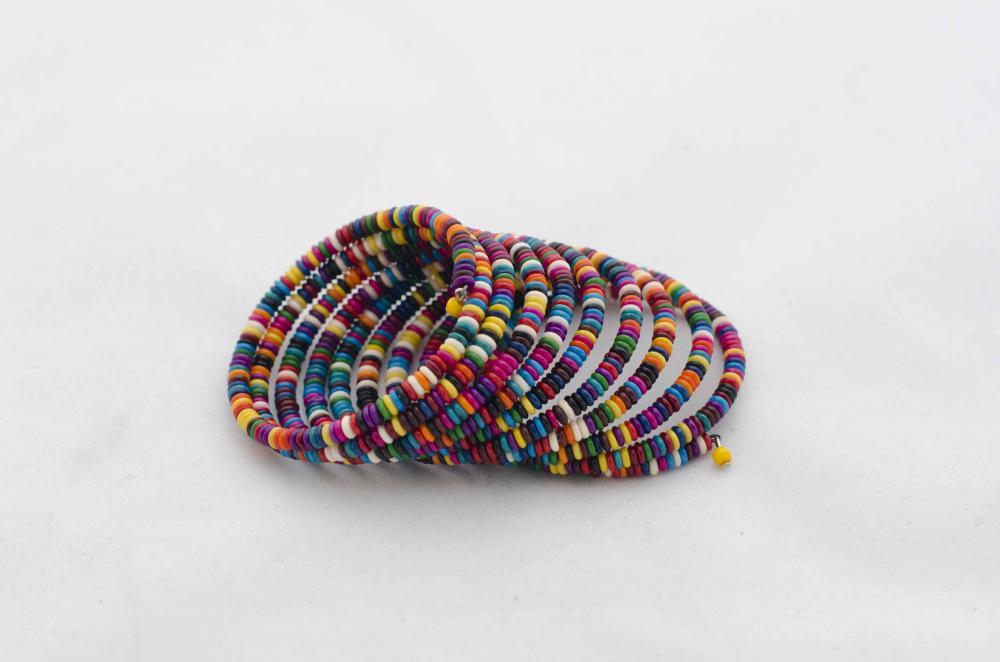 